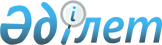 Бас бостандығынан айыру орындарынан босатылған адамдар мен интернаттық ұйымдарды бітіруші кәмелетке толмағандар үшін жұмыс орындарына квота белгілеу туралы
					
			Күшін жойған
			
			
		
					Оңтүстік Қазақстан облысы Кентау қаласы әкімдігінің 2011 жылғы 19 қыркүйектегі N 290 қаулысы. Оңтүстік Қазақстан облысы Кентау қаласының Әділет басқармасында 2011 жылғы 7 қазанда N 14-3-114 тіркелді. Күші жойылды - Оңтүстік Қазақстан облысы Кентау қаласы әкімдігінің 2013 жылғы 8 мамырдағы N 179 қаулысымен      Ескерту. Күші жойылды - Оңтүстік Қазақстан облысы Кентау қаласы әкімдігінің 08.05.2013 N 179 қаулысымен.

      «Қазақстан Республикасындағы жергілікті мемлекеттік басқару және өзін-өзі басқару туралы» Қазақстан Республикасының 2001 жылғы 23 қаңтардағы Заңының 31-бабына және «Халықты жұмыспен қамту туралы» Қазақстан Республикасының 2001 жылғы 23 қаңтардағы Заңының 7-бабының 5-5) және 5-6) тармақшаларына сәйкес, Кентау қаласының әкімдігі ҚАУЛЫ ЕТЕДІ:



      1. Бас бостандығынан айыру орындарынан босатылған адамдар мен интернаттық ұйымдарды бітіруші кәмелетке толмағандар үшін жұмыс орындарының жалпы санының бір пайызы мөлшерінде квота белгіленсін.



      2. Кентау қаласының еңбекпен қамту және әлеуметтік бағдарламалар бөлімі (Р.Қожабекова) осы қаулының 1-тармағына сәйкес бос жұмыс орындарына бас бостандығынан айыру орындарынан босатылған адамдар мен интернаттық ұйымдарды бітіруші кәмелетке толмағандарды жолдамамен жіберуді жүзеге асырсын.



      3. Осы қаулының орындалуын бақылау қала әкімінің орынбасары Б.Алимановқа жүктелсін.



      4. Осы қаулы алғаш ресми жарияланғаннан кейін күнтiзбелiк он күн өткен соң қолданысқа енгiзiледi.

 

      Қала әкімі                                 Н.Қалмұрзаев
					© 2012. Қазақстан Республикасы Әділет министрлігінің «Қазақстан Республикасының Заңнама және құқықтық ақпарат институты» ШЖҚ РМК
				